Supplementary Table 1: Summary and sources of Markov model parameters.ART: Antiretroviral therapy; CHSY: China Health Statistical Yearbook 2019.Supplementary Table 2: Baseline characteristics of HIV patients with rapid ART strategies or conventional ART strategies before PSM.Data are presented as n (%), median (interquartile range) or mean ± standard deviation. §Z values. †χ2 values. *t values. ART: Antiretroviral therapy; BMI: Body mass index; CD: cluster of differentiation; HIV: human immunodeficiency virus; TLE: Tenofovir (TDF), plus Lamivudine (3TC), and Efavirenz (EFV).Supplementary Table 3: Baseline and clinical outcomes characteristics of HIV patients with rapid ART strategies or conventional ART strategies after PSM.Data are presented as n (%), median (interquartile range) or mean ± standard deviation. ǂHIV-1 RNA  20 (copies/mL) after 1 year of ART. ¶CD4 count increases >100 (cells/L) or >30% after 1 year of ART. §Z values. †χ2 values. *t values. 3TC: Lamivudine; ART: Antiretroviral therapy; BMI: Body mass index; EFV: Efavirenz; HIV: Human immunodeficiency virus; PSM: Propensity score matching; TDF: Tenofovir; TLE: Tenofovirplus Lamivudineand Efavirenz.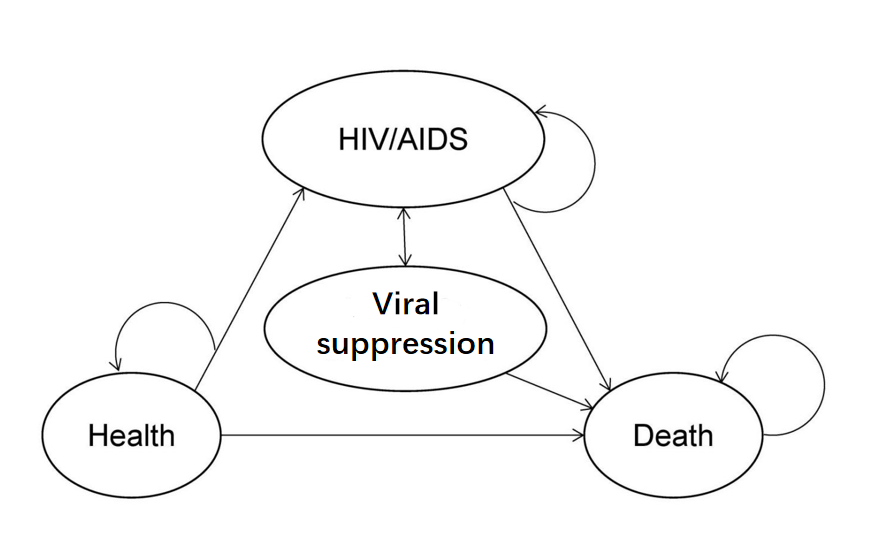 Supplementary Figure 1: The HIV development process in Markov model in ART status. ART: Antiretroviral therapy.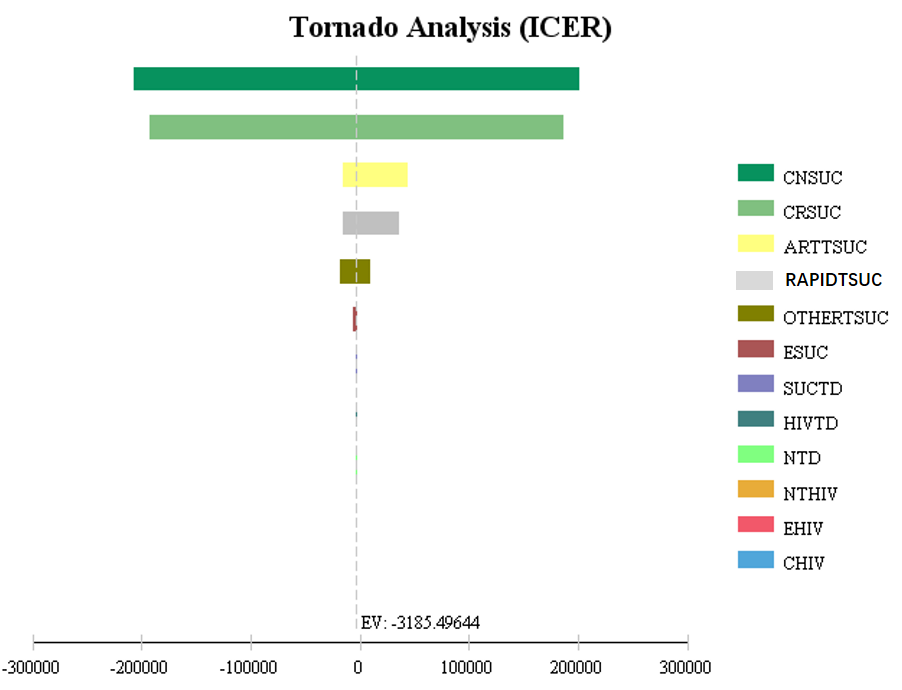 Supplementary Figure 2: Tornado map comparing conventional ART strategy and rapid ART strategy. CNSUC: Average cost of conventional group; CRSUC: Average cost of rapid group; ARTTSUC: Virologic suppression rate of conventional group; RAPIDTSUC: Virologic suppression rate of rapid group; OTHERTSUC: Virologic suppression rate based second-line ART; ESUC: Health utility value of rapid ART status ; SUCTD: HIV mortality of viral suppression population; HIVTD: HIV mortality of total HIV population; NTD: Annual death rate; NTHIV: Newly HIV infections rate; EHIV: Health utility value of HIV/AIDS status; CHIV: Average cost of HIV patients; EV: Expected value; ART: Antiretroviral therapy; ICER: Incremental cost-effectiveness ratio.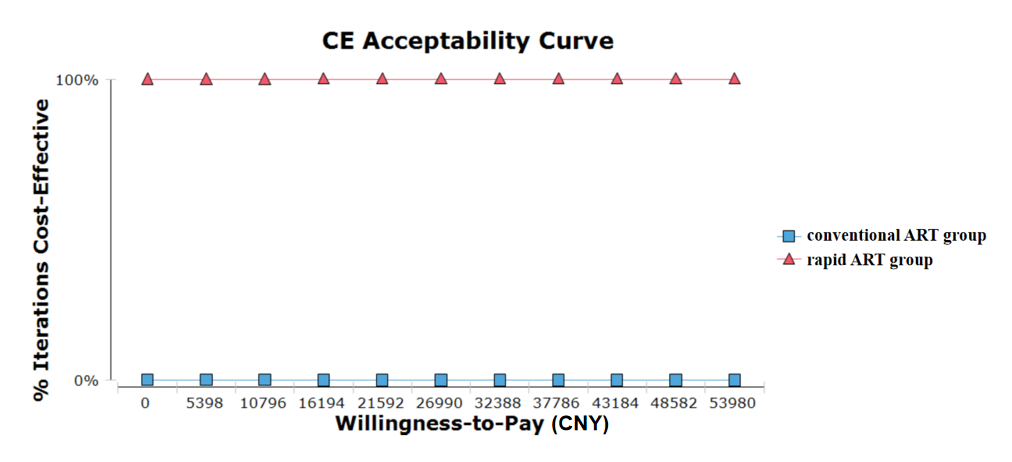 Supplementary Figure 3: Cost-effectiveness acceptability curve in terms of QALYs for two strategies in probabilistic sensitivity analysis. ART: Antiretroviral therapy; QALYs: Quality-adjusted life years.Model parametersValuesSensitivity analysisSensitivity analysisSourcesModel parametersValuesLow valueHigh valueSourcesAnnual death rate (‰)7.136.218.84Nation Bureau of Statistics [5]Newly HIV infections rate (‰)0.0240.100.41Liu XJ, et al [6]HIV mortality (%)Total HIV population2.462.312.59Liu XJ, et al [6]Viral suppression population0.560.321.02Chen Y, et al [7]Viral suppression rate (%)Rapid group73.568.382.1The present researchConventional group61.157.966.3The present researchViral suppression rate based second-line ART (%)73.769.379.5Li HQ, et al [8]Health utility value Health status1.001.001.00Assumption  HIV/AIDS status0.730.690.77Fan C, et al [9] Rapid ART status0.830.451.00Honiden S, et al [10]Conventional ART status0.830.451.00Honiden S, et al [10]Death status000Assumption Average cost ( CNY/years)HIV patients11810 984014210Fan C, et al [9] and Honiden S, et al [10]Rapid group11150 1005013180The present researchConventional group12470 1146013700The present researchCharacteristicsRapid group (n  123)Conventional group (n  334)Total (n  457)Statistical valuesP-valueage at registration (years)38 (30–53)35 (30–49)36 (30–50)-1.178§0.239Age group (years)1.417†0.49218–2926 (21.1)80 (24.0)106 (23.2)30–5061 (49.6)174 (52.0)235 (51.4)5036 (29.3)80 (24.0)116 (25.4)Gender (Male )113 (91.9)304 (91.0)417 (91.2)0.082†0.775BMI (kg/m2) 21.73  3.0422.48  3.5522.27  3.432.081*0.038CD4 count (cells/L)204.00  178.31268.50  184.27272.42  184.633.272*0.001CD4 count group 14.959†0.001200 (cells/L)60 (48.8)101 (30.2)161 (35.2)201–350 (cells/L)39 (31.7)123 (36.8)162 (35.4)350(cells/L)24 (19.5)110 (32.9)134 (29.3)Comorbidity16 (13.0)6 (1.8)22 (4.8)24.660† 0.001Initial ART regimens0.283†0.595TDF  3TC  EFV (TLE)94 (76.4)263 (78.8)357 (78.1)Others29 (23.6)71 (21.2)100 (21.9)CharacteristicsRapid group (n  113)Conventional group (n  113)Total (n  226)Statistical valuesP-valueAge at registration (years)38 (30–53.5)35 (30–48.5)37 (30–51)-0.613§0.540Age group1.654†0.43718–29 years32 (28.3)30 (26.5)62 (27.4)30–50 years47 (41.6)56 (49.6)103 (45.6)50 years34 (30.1)27 (23.9)61 (27.0)Gender (Male)104 (92.0)107 (94.7)211 (93.4)0.643†0.423BMI (kg/m2)21.81  3.1322.01  2.9121.91  3.02-0.4910.624CD4 count (cells/L) 238.95  177.64275.38  187.56257.16  183.17-1.499*0.135CD4 count group3.619†0.164200 (cells/L)52 (46.0)38 (33.6)90 (39.8)201–350 (cells/L)52 (46.0)64 (56.6)116 (51.3)350 (cells/L)9 (8.0)11 (9.7)20 (8.8)Comorbidity3 (2.7)3 (2.7)6 (2.7) 0.001†1.000Co-infection6 (5.3)6 (5.3)12 (5.3) 0.001†1.000Initial ARTregimen0.242†0.623TDF  3TC  EFV (TLE)88 (77.9)91 (80.5)179 (79.2)Others25 (22.1)22 (19.5)47 (20.8)Median time from diagnosis to treatment initiation (days)5 (3–7)25 (14–42)8 (5–25)-13.019§ 0.001Clinical outcomesVirology suppressionǂ83 (73.5)69 (61.1)152 (67.3)3.938†0.047Immunological indicators¶96 (85.0)97 (85.8)193 (85.4)0.035†0.851